使用中の電気設備は、接触等により感電の恐れがあり非常に危険ですので、調査の目的で設備に近づかないでください。使用中の電気設備の場合は、お手元にある電気設備点検記録等の書類により確認できる範囲で調査してください。調査にあたっては、貴社の電気設備を管理している電気主任技術者に必ずご相談ください。調査票の記入にあたっては、別添「参考資料（変圧器・コンデンサーのＰＣＢ含有の有無の判別方法）」を参考にしてください。ご不明な点等ありましたら、下記へお問い合わせください。１．記入者情報記入者情報をご記入ください。２．変圧器、コンデンサー等の保有の有無について下の写真に示す電気機器が変圧器、コンデンサーです。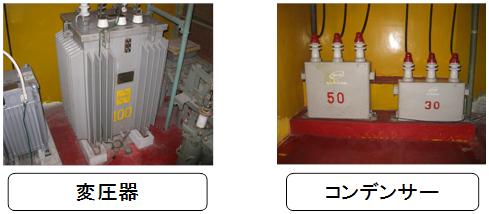 その他、計器用変成器、リアクトル、放電コイル、電圧調整器、整流器、開閉器、遮断器、中性点抵抗器は変圧器類、避雷器(サージアブソーバー)はコンデンサー類として、調査対象
に含みます。① 使用を終えて保管中の変圧器、コンデンサー等について使用を終えて保管中の変圧器、コンデンサー等はありますか。（PCBが含まれていないことを確認済みのもの、既に処分済みのものは除きます。）	保管している場合は「あり」に、保管していない場合は「なし」に、✓印をつけてください。								３ページ目もご記入ください。② 使用中の変圧器、コンデンサー等について使用中の変圧器、コンデンサー等を所有していますか。（PCBが含まれていないことを確認済みのものは除きます。）所有している場合は「あり」に、所有していない場合は「なし」に、✓印をつけてください。								４ページ目にご記入ください。３．使用を終えて保管中の変圧器、コンデンサー等の保有台数について使用を終えて保管中の変圧器、コンデンサー等の保有台数を記入ください（PCBが含まれていないことを確認済みのものや、
既に処分済みのものは記入不要です）。高濃度PCBを保有の場合および保有している可能性がある場合には、至急、本調査票1ページ目に記載の問い合わせ先へご連絡ください。調査未実施の場合やＰＣＢ廃棄物等を未処分の場合には、ＰＣＢ廃棄物の処分期限を踏まえ、計画的な調査や処分の実施が必要です。現時点で計画して
いる予定をご記入ください。（記載例：「令和○年○月調査予定」「令和○年○月処分予定」）４．使用中の変圧器、コンデンサー等の保有台数について使用中の変圧器、コンデンサー等の保有台数を記入ください（PCBが含まれていないことを確認済みのものは記入不要です）。高濃度PCBを保有の場合および保有している可能性がある場合には、至急、本調査票1ページ目に記載の問い合わせ先へご連絡ください。調査未実施の場合やＰＣＢ廃棄物等を未処分の場合には、ＰＣＢ廃棄物の処分期限を踏まえ、計画的な調査や処分の実施が必要です。現時点で計画して
いる予定をご記入ください。（記載例：「令和○年○月調査予定」「令和○年○月処分予定」）事業所の所在地問い合わせ先草津市、守山市、栗東市、野洲市滋賀県 南部環境事務所　（電話：077‐567‐5456）甲賀市、湖南市滋賀県 甲賀環境事務所　（電話：0748‐63‐6133）東近江市、近江八幡市、日野町、竜王町滋賀県 東近江環境事務所　（電話：0748‐22‐7759）彦根市、愛荘町、豊郷町、甲良町、多賀町滋賀県 湖東環境事務所　（電話：0749‐27‐2255）米原市、長浜市滋賀県 湖北環境事務所　（電話：0749‐65‐6653）高島市滋賀県 高島環境事務所　（電話：0740‐22‐6066）滋賀県 循環社会推進課　（電話：077‐528‐3473）調査ナンバー（封筒の宛先の下に記載している4桁の番号をご記入ください）（封筒の宛先の下に記載している4桁の番号をご記入ください）（封筒の宛先の下に記載している4桁の番号をご記入ください）（封筒の宛先の下に記載している4桁の番号をご記入ください）記入年月日令和　　　年　　　月　　　日令和　　　年　　　月　　　日令和　　　年　　　月　　　日令和　　　年　　　月　　　日事業所名事業所住所〒〒〒〒事業所住所記入者氏名電話番号－　　 　－　　　E-mailFAX－　　 　－　　　電気主任技術者氏名または会社名電気主任技術者住所電気主任技術者電話番号使用を終えて保管中の変圧器、コンデンサー等の有無あり　　　・　　　なし使用中の変圧器、コンデンサー等の有無あり　　　・　　　なしＰＣＢ含有ＰＣＢ含有機器の種類使用を終えて保管中の台数今後の予定（※2）今後の予定（※2）その他（特筆事項等がありましたらご記入ください）ＰＣＢ含有ＰＣＢ含有機器の種類使用を終えて保管中の台数調査の実施処分の実施その他（特筆事項等がありましたらご記入ください）高濃度ＰＣＢ（※1）高濃度ＰＣＢ（※1）変圧器類　　　　台高濃度ＰＣＢ（※1）高濃度ＰＣＢ（※1）コンデンサー類　　　　台低濃度(微量)ＰＣＢ低濃度(微量)ＰＣＢ変圧器類　　　　台低濃度(微量)ＰＣＢ低濃度(微量)ＰＣＢコンデンサー類　　　　台不明高濃度ＰＣＢの含有も不明（※1）変圧器類　　　　台不明高濃度ＰＣＢの含有も不明（※1）コンデンサー類　　　　台不明少なくとも
高濃度ＰＣＢの含有は無し変圧器類　　　　台不明少なくとも
高濃度ＰＣＢの含有は無しコンデンサー類　　　　台ＰＣＢ含有ＰＣＢ含有機器の種類使用中の台数今後の予定（※2）今後の予定（※2）その他（特筆事項等がありましたらご記入ください）ＰＣＢ含有ＰＣＢ含有機器の種類使用中の台数調査の実施処分の実施その他（特筆事項等がありましたらご記入ください）高濃度ＰＣＢ（※1）高濃度ＰＣＢ（※1）変圧器類　　　　台高濃度ＰＣＢ（※1）高濃度ＰＣＢ（※1）コンデンサー類　　　　台低濃度(微量)ＰＣＢ低濃度(微量)ＰＣＢ変圧器類　　　　台低濃度(微量)ＰＣＢ低濃度(微量)ＰＣＢコンデンサー類　　　　台不明高濃度ＰＣＢの含有も不明（※1）変圧器類　　　　台不明高濃度ＰＣＢの含有も不明（※1）コンデンサー類　　　　台不明少なくとも
高濃度ＰＣＢの含有は無し変圧器類　　　　台不明少なくとも
高濃度ＰＣＢの含有は無しコンデンサー類　　　　台